Growth Group Curriculum
SPRING SEMESTER 2021Mark Week 22 ch. 8 vv. 1 - 22For information on Growth Groups email info@cbclife.org 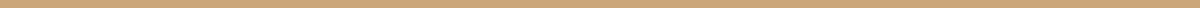 REVIEWWas there anything from this past Sunday’s message that challenged or confused you? Can you think of one thing from Sunday’s sermon that you are likely to remember two weeks from now? DIGGING DEEPER		In verses 1-10, what differences are there between this feeding miracle and the one in Mk 6:30? What might be Mark’s purpose in including this one?In verse 11, why do the Pharisees ask for a sign? Why won’t Jesus give them one? What does this teach us about the nature of faith in Jesus?What is Jesus trying to get across to his disciples in verses 14-21? What does their failure to understand teach us about ourselves?In this weekend’s message, we heard another story about Jesus feeding thousands of people in a place where food was scarce. Though the disciples had recently witnessed Jesus feeding the 5,000, they still asked him where anyone could get enough bread to feed the crowd. What are some reasons you can think of for why the disciples asked this question after everything they had already seen? Can you think of any times in your life when you’ve had a similar response to something Jesus was asking you to do?Prayer Requests:____________________________________________________________________________________________________________________________________________________________________________________________________________________________________________________________________________________________________________________________________________________________________________________________________________________________________________________________________________________________________________________________________________________________________________________